Simon Smith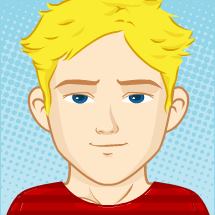 Birthday-2005Gender-maleFamily-lives with mother/father unknownFuture Plans-veterinarian Video GamesSpider-Man: Friend or FoeMarvel Super Hero SquadMegamind: Ultimate ShowdownWii SportsTVCash CabMyth BustersMan vs WildGrojbandThe Winner isBooksFrindleDiary of a Wimpy Kid: Hard LuckWonderSpirit Animals Book 1: Wild BornThe Son of NeptuneThe Phantom TollboothThe Last Dragonslayer SeriesBone QuillDaniel X: ArmageddonThe End of InfinityMusicOne DirectionOneRepublicJusin BieberCarly Rae JepsenHarlem ShakeMoviesWreck-It RalphHotel TransylvaniaThe AvengersThe Amazing SpidermanSpiderman 2XMenHarry Potter SeriesAppsMine CraftTemple RunFavorite PlacesOmaha’s Henry Doorly Zoo and AquariumLee G. Simmons Conservation Park and Wildlife SafariInitial introduction/thoughtsSimon is an 8-year-old boy living in a rural community in eastern Nebraska. Simon lives with a single mother and doesn't have any contact with his father. He enjoys listening to pop music. He loves comic book based superheroes, and likes to play video games and watch movies based on comic books. He's a smart kid, reading well above grade level. He enjoys books based on fantasy. He likes animals, loves the zoo, and wants to be a vet when he grows up.Right now, I don't know much about Simon. I know what type of media he enjoys, but that doesn't tell me much about his personality. I think to get to know him better; I'll start by reading some of the literature he's into. I like reading YA fantasy because it's so perfectly escapist. Maybe this is related to his father not being around, although I had two parents growing up and enjoyed the same genre. But I imagine he enjoys reading fantasy for many of the same reasons I do, so that's a good place for me to start. We share a mutual love of Harry Potter, and his movie and video game tastes make him seem like he would get along well with my husband! I will have to brush up on my comic book lore!